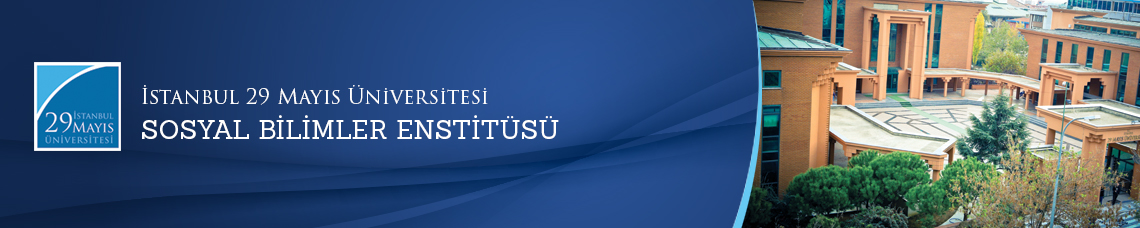                      Yüksek Lisans Tezi Savunma Toplantısı
          Öğrenci:                    Kamil ÖKTEM    Ana Bilim Dalı:  Temel İslam Bilimleri        Bilim Dalı:         Tefsir    Tez Başlığı:             ‘’ Celaleddin es-Suyuti’nin (ö. 911/1505 ) Fahreddin                                                   er-Razi’ye ( ö. 606/1210 ) Eleştirisi Bağlamında                                                  Tefsir İlminin Neliği Meselesi’’    Tez Jürisi:                  Prof. Dr. Mehmet PAÇACI (Tez Danışmanı)                Prof. Dr. Mustafa ALTUNDAĞ                Prof. Dr. Ömer Çelik    Tarih-Saat:           28.08.2015  -  14:00        Yer:                              Edebiyat Fakültesi 112 Numaralı Toplantı Salonu                                                 İstanbul 29 Mayıs Üniversitesi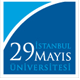 